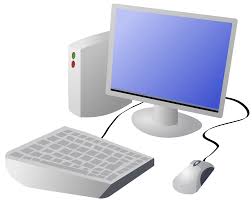 OverviewOverviewProgramming Using BlocksProgramming Using Blocks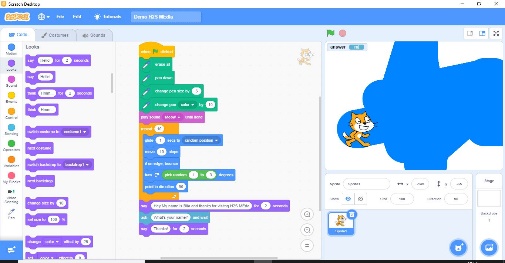 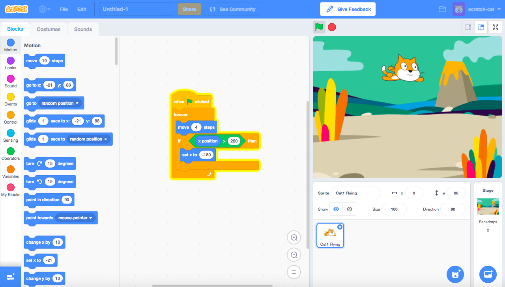 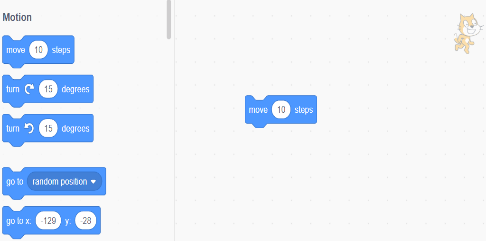 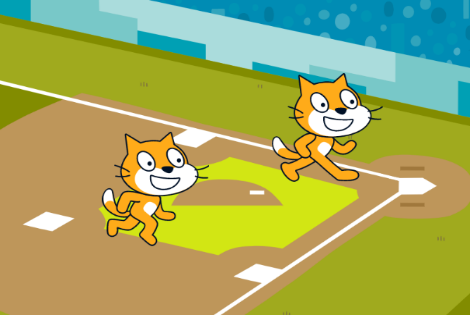 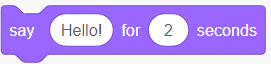 The Basics of ScratchThe Basics of Scratch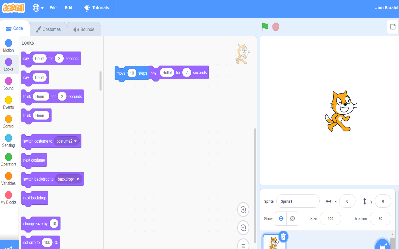 -What is Scratch? Scratch is a website/ app that lets us code our own stories, games and animations.-Scratch helps us to learn how to use programming language, whilst also being creative and using problem-solving skills.-What is Scratch? Scratch is a website/ app that lets us code our own stories, games and animations.-Scratch helps us to learn how to use programming language, whilst also being creative and using problem-solving skills.-What is Scratch? Scratch is a website/ app that lets us code our own stories, games and animations.-Scratch helps us to learn how to use programming language, whilst also being creative and using problem-solving skills.-What is Scratch? Scratch is a website/ app that lets us code our own stories, games and animations.-Scratch helps us to learn how to use programming language, whilst also being creative and using problem-solving skills.-What is Scratch? Scratch is a website/ app that lets us code our own stories, games and animations.-Scratch helps us to learn how to use programming language, whilst also being creative and using problem-solving skills.-What is Scratch? Scratch is a website/ app that lets us code our own stories, games and animations.-Scratch helps us to learn how to use programming language, whilst also being creative and using problem-solving skills.Sequencing and AlgorithmsMaking Music-What is Scratch? Scratch is a website/ app that lets us code our own stories, games and animations.-Scratch helps us to learn how to use programming language, whilst also being creative and using problem-solving skills.-What is Scratch? Scratch is a website/ app that lets us code our own stories, games and animations.-Scratch helps us to learn how to use programming language, whilst also being creative and using problem-solving skills.-A sequence is a pattern or process in which one thing follows another. -In Scratch, blocks can stack vertically on top of one another to create sequences.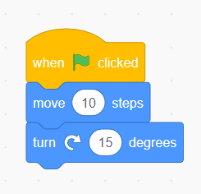 -Event blocks are used to start sequences. They are orange and have a curved shape at the top.-Designing an algorithm (set of instructions for performing a task) will help you to program the sequence that you require.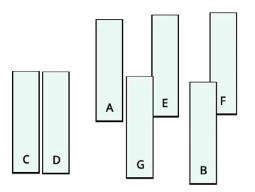 -Several sprites, each following connected sound sequences, can create music!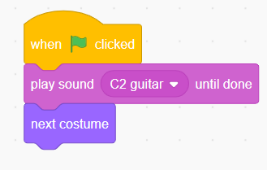 -In order to do this, you will need to carefully plan your algorithm. -If your animation does not work correctly the first time, remember to debug it.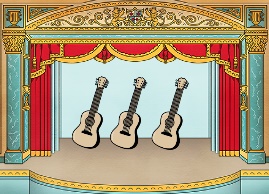 There are three main areas in Scratch: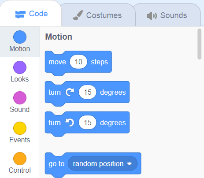 -The Blocks Palette (on the left) contain all of the different blocks: puzzle piece commands which control the animation.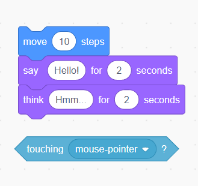 -Code Area (in the middle) is where the blocks are placed to create a program. -Stage with Sprite (right) is where the output of the program is presented. The sprite is the character.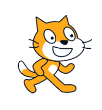 Adding/Removing Sprites: This can be done here, at the bottom of the stage. There are many sprites to choose from.Attributes: There are three attributes of the sprite which we can change to make our animation: Code, Costumes, Sounds.-Backdrops: Backdrops can be added by clicking on this icon (bottom right of the screen, below the stage). 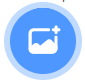 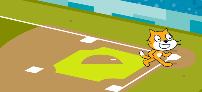 -A sequence is a pattern or process in which one thing follows another. -In Scratch, blocks can stack vertically on top of one another to create sequences.-Event blocks are used to start sequences. They are orange and have a curved shape at the top.-Designing an algorithm (set of instructions for performing a task) will help you to program the sequence that you require.-Several sprites, each following connected sound sequences, can create music!-In order to do this, you will need to carefully plan your algorithm. -If your animation does not work correctly the first time, remember to debug it.There are three main areas in Scratch:-The Blocks Palette (on the left) contain all of the different blocks: puzzle piece commands which control the animation.-Code Area (in the middle) is where the blocks are placed to create a program. -Stage with Sprite (right) is where the output of the program is presented. The sprite is the character.Adding/Removing Sprites: This can be done here, at the bottom of the stage. There are many sprites to choose from.Attributes: There are three attributes of the sprite which we can change to make our animation: Code, Costumes, Sounds.-Backdrops: Backdrops can be added by clicking on this icon (bottom right of the screen, below the stage). -A sequence is a pattern or process in which one thing follows another. -In Scratch, blocks can stack vertically on top of one another to create sequences.-Event blocks are used to start sequences. They are orange and have a curved shape at the top.-Designing an algorithm (set of instructions for performing a task) will help you to program the sequence that you require.-Several sprites, each following connected sound sequences, can create music!-In order to do this, you will need to carefully plan your algorithm. -If your animation does not work correctly the first time, remember to debug it.There are three main areas in Scratch:-The Blocks Palette (on the left) contain all of the different blocks: puzzle piece commands which control the animation.-Code Area (in the middle) is where the blocks are placed to create a program. -Stage with Sprite (right) is where the output of the program is presented. The sprite is the character.Adding/Removing Sprites: This can be done here, at the bottom of the stage. There are many sprites to choose from.Attributes: There are three attributes of the sprite which we can change to make our animation: Code, Costumes, Sounds.-Backdrops: Backdrops can be added by clicking on this icon (bottom right of the screen, below the stage). -A sequence is a pattern or process in which one thing follows another. -In Scratch, blocks can stack vertically on top of one another to create sequences.-Event blocks are used to start sequences. They are orange and have a curved shape at the top.-Designing an algorithm (set of instructions for performing a task) will help you to program the sequence that you require.-Several sprites, each following connected sound sequences, can create music!-In order to do this, you will need to carefully plan your algorithm. -If your animation does not work correctly the first time, remember to debug it.There are three main areas in Scratch:-The Blocks Palette (on the left) contain all of the different blocks: puzzle piece commands which control the animation.-Code Area (in the middle) is where the blocks are placed to create a program. -Stage with Sprite (right) is where the output of the program is presented. The sprite is the character.Adding/Removing Sprites: This can be done here, at the bottom of the stage. There are many sprites to choose from.Attributes: There are three attributes of the sprite which we can change to make our animation: Code, Costumes, Sounds.-Backdrops: Backdrops can be added by clicking on this icon (bottom right of the screen, below the stage). -A sequence is a pattern or process in which one thing follows another. -In Scratch, blocks can stack vertically on top of one another to create sequences.-Event blocks are used to start sequences. They are orange and have a curved shape at the top.-Designing an algorithm (set of instructions for performing a task) will help you to program the sequence that you require.-Several sprites, each following connected sound sequences, can create music!-In order to do this, you will need to carefully plan your algorithm. -If your animation does not work correctly the first time, remember to debug it.